PORTARIA DE DIÁRIAPORTARIA Nº 003/2017                      .O PREFEITO MUNICIPAL DE JUNDIÁ, no uso de suas atribuições legais, e de conformidade com o Decreto n° 02 de 2013;RESOLVE:Conceder 1 ( uma ) ½ ( meia ) diárias a Sra. ADEZILDA DA SILVA BORGES JULIÃO, Secretária Municipal de Saúde, no valor de R$ 100,00 ( Cem Reais ), para custear despesas durante ao evento “PLENÁRIA REGIONAL DE CONSELHOS DA 1° REGIÃO DE SAÚDE DO RIO GRANDE DO NORTE/LITORAL SUL-AGRESTE, a ser realizado em Goianinha / RN de 10 de março de 2017Publique-se, registre-se e cumpra-se.Jundiá/RN, em 09 de março de 2017.José Arnor da SilvaPrefeito Municipal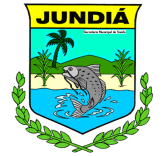 RIO GRANDE DO NORTEPREFEITURA MUNICIPAL DE JUNDIÁRua da Matriz, 200 -  Centro - CNPJ: 04.214.217/0001-55